	ГПОУ ТО "Алексинский химико-технологический техникум"	Методическая разработка олимпиадыпо учебной дисциплине Математика: алгебра, начала математического анализа, геометрияРазработчик: преподаватель математики Анисимова Н.Н.Крестникова М.Р.г. Алексин2018 гПояснительная записка	Олимпиада по математике проводится в первом полугодии учебного года среди студентов 1 курса профессий и специальностей технического и экономического профилей.Задания олимпиады составлены в соответствии с государственными образовательными стандартами среднего (полного) общего образования по математике и  программой учебной дисциплины «Математика: алгебра, начала математического анализа, геометрия».Целью олимпиады по математике является выявление одаренных студентов, умеющих находить оптимальные и верные решения, способных логически рассуждать и готовых к индивидуальному соревнованию; выявление и развитие математических и творческих способностей учащихся.Задачи олимпиады:
- проверить наличие у участников необходимого понятийного аппарата и инструментария для решения проблем математики;- развивать у обучающихся логическое мышление, умения интегрировать знания и применять их для решения нестандартных задач;- вовлечь студентов в самостоятельную работу по углублению и совершенствованию знаний по математике.-повысить интерес к изучаемому предмету через решение олимпиадных задач.Всего олимпиада включает в себя 5 заданий по различным темам, изучаемым студентами на первом курсе по дисциплине "Математика: алгебра и начала математического анализа; геометрия". Каждое задание оценивается определённым количеством баллов. Максимальное количество баллов за всю работу - 25.Победителем и призерами олимпиады признаются студенты, набравшие наибольшее количество баллов.Продолжительность олимпиады 1час 20 минут.Критерии оценивания заданий Задача 1. максимальное количество баллов - 5 баллова) выполнили действие (деление на умножение) - 1 баллб) сократили дробь - 2 баллав) выполнили подстановку и нашли значение выражения - 2 баллаЗадача 2. Максимальное количество баллов- 5 баллова) применили свойство степени, выполнили замену переменной - 1 баллб) решили полученное неравенство - 2 баллав) вернулись к переменной x и определили её значение - 2 баллаЗадача 3. Максимальное количество баллов - 5 баллова) определить ОДЗ - 1 баллб) выполнили замену и решили полученное уравнение - 2 баллав) вернулись к переменной x и определили её значение - 2 баллаЗадача 4. Максимальное количество баллов - 5 баллов	а) записать дано, выполнить чертеж - 2 баллаб) найти высоту - 2 баллав) найти радиус описанной окружности (Rо) - 1 баллЗадача 5. Максимальное количество баллов - 5 баллов а) записать дано, выполнить чертеж - 2 баллаб) найти дополнительные значения - 2 баллав) найти площадь круга , вписанного в данный многоугольник - 1 баллРаспределение местИтого (максимальное количество баллов): 25 баллов23 – 25 – «1 место»18 – 22 – «2 место»13 – 17 – «3 место»Олимпиада по математикеIНайдите значение выражения:при  ; IIРешите неравенствоIIIРешите уравнениеIVВ треугольнике ABC, AB=4 дм, AC=6 дм, угол A= Найдите высоту BH и радиус описанной окружности. (выполнить чертеж).VУ многоугольника 20 сторон, a-сторона многоугольника, а=12 см. Радиус описанной окружности равен 8 см. Найдите S круга, вписанного в данный многоугольник.Ответы и решения:1. Найдите значение выражения:      при  ; при  ;  2. Решите неравенство:                              ОДЗ: Пусть , t, тогда:Решаем квадратное уравнение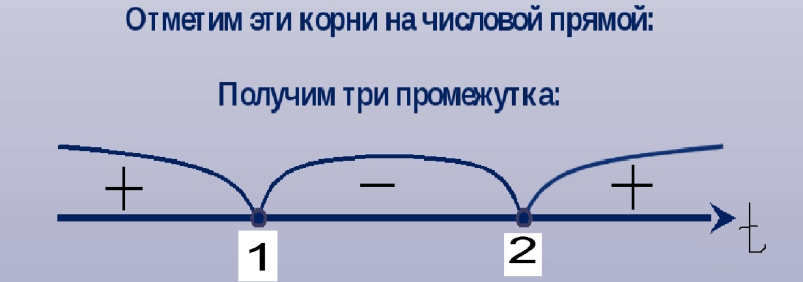  Выбираем промежуток со знаком "Вернемся к замене :Чертим луч, отмечаем значения и записываем в ответе промежутокОтвет:  3. Решите уравнение:	ОДЗ:                                                                                             xЗамена: Вернемся к замене:                     (не удовл. усл. ОДЗ)Ответ: x=84.  В треугольнике ABC, AB=4 дм, AC=6 дм, угол A= Найдите высоту BH и радиус описанной окружности. (выполнить чертеж)Ответ:5. У многоугольника 20 сторон, a-сторона многоугольника, а=12 см. Радиус описанной окружности равен 8 см. Найдите S круга, вписанного в данный многоугольник.Ответ: При оценке работ учитывается правильность, полнота, обоснованность решения, оригинальность.	Олимпиада способствует выявлению качества подготовки студентов, стимулированию творческого роста и выявлению талантливых студентов. Уровень сложности заданий соответствует государственным требованиям к уровню подготовки выпускников профессионально образования. Данный материал рекомендуется использовать при проведении олимпиады внутри учебного заведения СПО.	Победители и призеры олимпиады определяются на основании результатов решения заданий. Результаты заносятся в итоговую таблицу, представляющую собой список участников и полученных ими баллов, расположенных по мере убывания.ФИ студентаПризовое местоКоличество набранных балловВоробьева Вероника1 место23Крыгин Владислав2 место19Чипизубова Анастасия3 место17